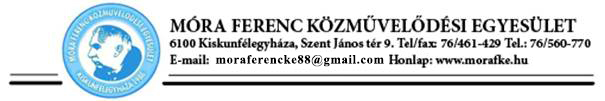 XXI. évfolyam 3. szám - 2020. november 30.Tájékoztató az Egyesület munkájáról, eseményeiről 2020. augusztus 27-ét követőenSzeptember 11. Az Egyesület évi rendes közgyűlését a könyvtárban tartottuk meg.Szeptember 19. A X. Virágos Félegyházáért mozgalom díjátadó ünnepség helyszíne a városi könyvtár udvara volt.Szervező: Kállainé Vereb Mária.Október 10. Egyesületünk és a városi könyvtár által meghirdetett rajzpályázat eredményhirdetését tartottuk a Hattyúházban. Téma: A Hattyúház, a mi könyvtárunk.Október 20. 200 éve épült fel a Hattyúház. Fekete Beatrix elnökhelyettes előadását hallgattuk meg a könyvtárban. Dr. Tarjányi József kezdeményezésére a Hattyúház belső udvarában felavattuk Hunyadi László Petőfi-domborművét.Október 29.Trianoni emlékműsor a 130 éve született Móra László verseiből Volt egyszer egy ország - Móra László és Trianon címmel. Összeállította: Kapus Béláné. Gulyás László furulya és tárogatójátékával, Rácz-Szabó Zoltán, Rácz János Dominik, Gombás Bende és Kovács Benedek szavalatával, Pesír Dorina hegedűjátékával járult hozzá az ünnepélyes alkalomhoz.A további programok a fennálló koronavírushelyzet miatt – a rendelkezések értelmében – elmaradtak.A Móra Ferenc Közművelődési Egyesület 2021. évi tervei az egyesületi tagság ajánlásaivalJanuár 22. Himnusz-mondó verseny a város középiskolás tanulói részvételével a magyar kultúra napja alkalmából. A felhívást előkészítettük, de a vírushelyzet miatt nem hirdetjük meg.Február 5. Móra-felolvasó délután a Móra Ferenc Közművelődési Egyesület, a Nyugdíjas Klubok és a Móra Ferenc Társaság tagjainak részvételével. Szervező: Kapus Béláné.Február 9.Móra-felolvasó délelőtt általános iskolák tanulói részvételével a Hattyúházban.Szervező: Kállainé Vereb Mária.Március 26.Évi rendes közgyűlés a könyvtárban.ÁprilisAlsótemetői séta Haubner Károly, Mezősi Károly és Ágó József díszpolgáraink nyomában.ÁprilisA városi önkormányzattal közösen meghirdetjük a XI. Virágos mozgalmat.ÁprilisSolti Károly-emlékest a Művelődési Központban, koszorúzás szülőházánál. Emlékezik Kapus Béláné.Április 29. A Madách-leszármazottak sorsa Trianon után (különös tekintettel a Félegyházán elhunyt Kuchinka Vilmosra). Mayer Lászlóné és Mayer László előadása..A Móra Ferenc Közművelődési Egyesület 2021. évi tervei az egyesületi tagság ajánlásaivalJúlius 19.Koszorúzás a Móra Ferenc Emlékháznál.Július 31.Koszorúzás a Petőfi szobornál.Szeptember Felsőtemetői séta Porst Kálmán, Pásztor Ferenc, Horvát János és Holló László nyomában.Október 11.10 éve hunyt el Tarjányi Ágoston pedagógus, 56-os elítélt.  Emléktábla-avatás.Szervező: Kapus Béláné.November elejeKirándulás Szegedre: a megújult Móra Ferenc Múzeum megtekintése. Szervező: Kapus Béláné és Kállainé Vereb Mária.November 10. Falu Tamás-szavalóverseny a költő születésének 140. évfordulója alkalmából, emléktábla-avatás a Hattyúház udvarában.Felelős: Kapus Béláné.NovemberHonismereti mozaik. Múltidéző. Fekete János helytörténeti írásai c. könyv bemutatója a Hattyúházban.Programjaink megvalósulása a járványügyi helyzettől függ.Egyesületünk további tevékenységei- Az egyesület Irodalmi szekciója Kapus Béláné vezetésével dolgozik: az év folyamán összeállítja, ellenőrzi, kiadásra előkészíti és bemutatja a Fekete János kiadványt.- A Könyvek Klubja Olvasókör tagjai havonta egy alkalommal a könyvtárban találkoznak.- NEA pályázatból átdolgozzuk a Móra-séta c. szórólapot.- Benyújtjuk pályázatunkat a Nemzeti Együttműködési Alaphoz, elszámolunk a 2020-ban elnyert összeggel.Kérjük, amennyiben még nem rendezte ez évi tagdíját, azt mielőbb szíveskedjen megtenni.  Az 1000 Ft-os összeget befizetheti az egyesület számlájára (11732071-21002571). A közgyűlés egyhangú szavazata szerint 2021-től 1500 Ft lesz az egyesület éves tagdíja.Plakátokon, valamint a helyi médiában és a www.morafke.hu honlapunkon folyamatosan hírt adunk programjainkról. Látogassák az oldalt!Az Egyesület 2021 őszén tervezi megjelentetni azt a helytörténeti kiadványt, amely Fekete János helytörténész Félegyházi Közlönyben megjelent írásait foglalja magában, a címe: Honismereti Mozaik – Múltidéző.A mintegy 300 írás 1988 és 2000 között jelent meg. A mű kiadási költségei meghaladják egyesületünk anyagi lehetőségeit. Ezért azzal a kéréssel fordulunk Fekete János tisztelőihez, hogy 2500 forint befizetésével járuljanak hozzá a könyv megjelenéséhez. Az előfizetőknek egy-egy példányt adunk át a könyv bemutatásakor. Amennyiben ezen összegen felül tudja támogatni a könyv kiadását, támogatóként neve, vállalkozása megjelenik a kötetben.A Móra Ferenc Közművelődési Egyesület számlaszáma: 11732071-21002571.Kérjük, a befizetésnél tüntessék fel: Fekete János könyv támogatása, valamint nevüket és címüket. Köszönjük! Kézirat gyanánt.
Kiadja: a Móra Ferenc Közművelődési Egyesület Kiskunfélegyháza, Szent János tér 9.Összeállította: Fekete Beatrix elnökhelyettes Lektorálta: Kállainé Vereb Mária ügyvezető elnökFelelős kiadó: Kapus Béláné elnök Készült 100 példányban a NEA-KK-20-O-V-0302 sz. pályázat támogatásával a  Patyi Papírbolt sokszorosítóján.